                                  1.πρώηνΤΕΧΝΟΛΟΓΩΝ ΓΕΩΠΟΝΩΝ                                   2.  πρώην ΦΠ                                    3 .πρώην ΒΙΟΘΕΚΑ  ΠΑΡΟΥΣΙΑΣΗ ΠΤΥΧΙΑΚΗΣ ΕΡΓΑΣΙΑΣ Κατόπιν της υπ΄ αριθμ. Πρωτ. ...........………...........  υποβολής πτυχιακής εργασίας  …....... σπουδαστ........................................……...............Α.Μ.......….........................  του τμήματος ΤΕΧΝΟΛΟΓΩΝ ΓΕΩΠΟΝΩΝ  με θέμα : .………………….…..............................................................................................................................……………………………………………………………...........…….........................................................................................…………...................................συγκροτείται επιτροπή αξιολόγησης από τους : .................................................................................   (Εισηγητής)..................................................................................  (Μέλος).................................................................................   (Μέλος)Καθορίζουμε ως ημερομηνία παρουσίασης της πτυχιακής εργασίας την ...................................... ημέρα ............................... και ώρα ............................ στην αίθουσα …………………………    Ο / Η σπουδαστ................ προς τον/την οποίο/α κοινοποιείται το παρόν παρακαλείται να έλθει σε επαφή με τα μέλη της επιτροπής για τη ρύθμιση των σχετικών διαδικασιών.    Όσοι από το εκπαιδευτικό προσωπικό και τους σπουδαστές επιθυμούν, μπορούν να παρακολουθήσουν την παρουσίαση.                                                                                   Ο ΠΡΟΕΔΡΟΣ TOY ΤΜΗΜΑΤΟΣ                                                                               ΑΝΑΣΤΑΣΙΟΣ ΔΑΡΡΑΣ                                                                          ΑΝΑΠΛΗΡΩΤΗΣ ΚΑΘΗΓΗΤΗΣ             ΑΙΤΗΣΗΕΠΩΝΥΜΟ :.................................................ΟΝΟΜΑ :.......................................................ΟΝ. ΠΑΤΕΡΑ :..............................................ΟΝ. ΜΗΤΕΡΑΣ :............................................ΑΡ. ΜΗΤΡΩΟΥ :...........................................ΔΙΕΥΘΥΝΣΗ : ......................................................................................................................ΠΟΛΗ : .........................................................ΤΑΧ. ΚΩΔ. : .................................................ΤΗΛ. ………………………………………..ΘΕΜΑ: « ΚΑΤΑΘΕΣΗ ΠΤΥΧΙΑΚΗΣ  ΕΡΓΑΣΙΑΣ»ΚΑΛΑΜΑΤΑ   ...... /...... / ……..Συνημμένα  (    )  αντίτυπα       ΠΡΟΣ:                    ΠΑΝΕΠΙΣΤΗΜΙΟ    ΠΕΛΟΠΟΝΝΗΣΟΥ       ΣΧΟΛΗ ΓΕΩΠΟΝΙΑΣ & ΤΡΟΦΙΜΩΝ       ΤΜΗΜΑ ΓΕΩΠΟΝΙΑΣ1. πρώην ΦΠ 2. πρώην ΒΙΟΘΕΚΑ 3. πρώην ΤΕΓΕΩΣας καταθέτω την Πτυχιακή μου εργασία  με θέμα : «.....................................................................................................................................................................................................................................................................................................................................................................................................».Παρακαλώ για τις δικές σας ενέργειες. Ο / Η  αιτ........(ονοματεπώνυμο- υπογραφή)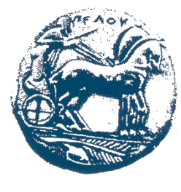 